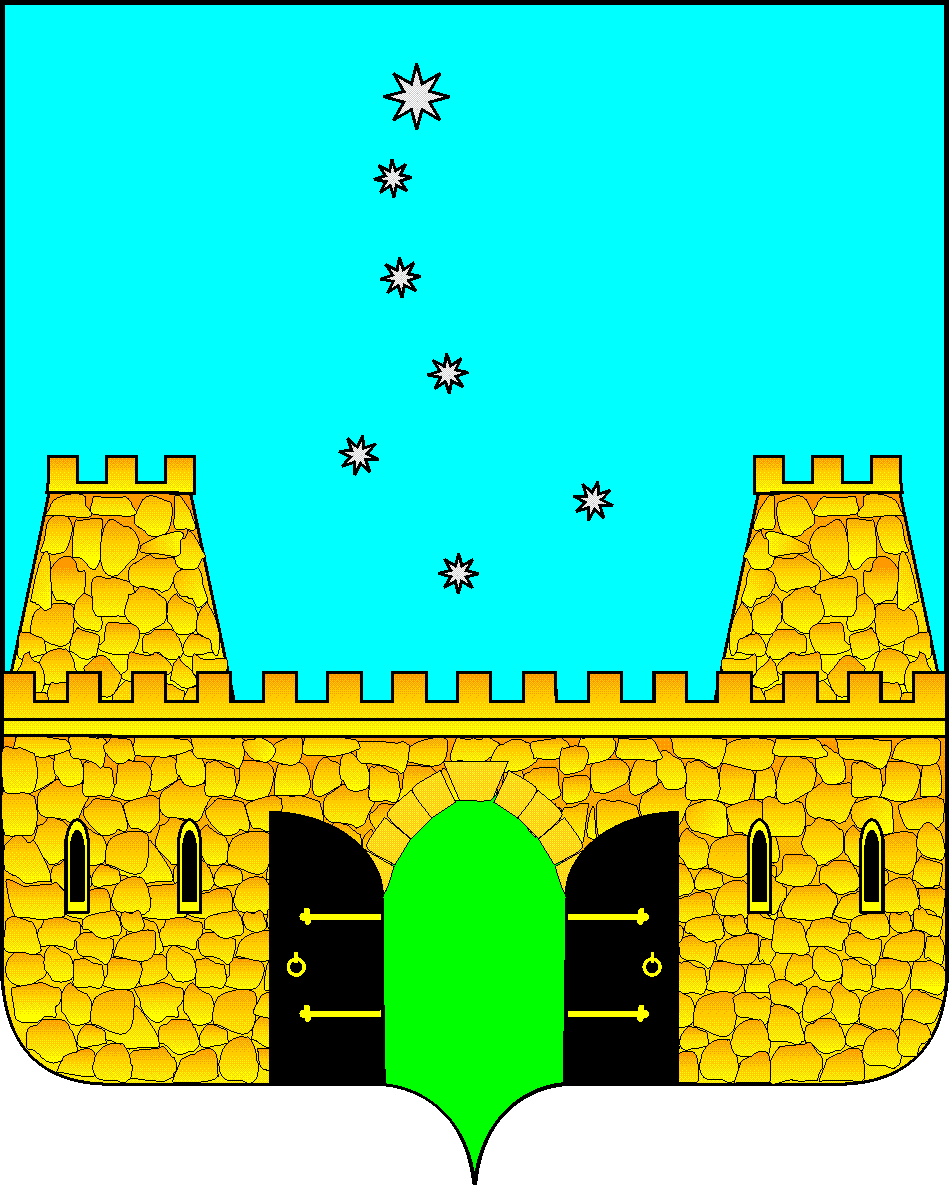 АДМИНИСТРАЦИЯ МУНИЦИПАЛЬНОГО ОБРАЗОВАНИЯ СТАРОМИНСКИЙ РАЙОНКрасная ул. д. 13, ст. Староминская, Краснодарский край, 353600, тел.(8861-53) 5-49-86ПРОТОКОЛ № 1заседания районной межведомственной антинаркотической комиссии  муниципального образования Староминский район  ст. Староминская                                                                «11» марта 2021 годаПредседательствующий: председатель антинаркотической комиссии, глава муниципального образования Староминский район  В.В. ГорбПРИСУТСТВОВАЛИ:Члены Комиссии: Сушко Д.Г., Богуцкий О.В.,  Гавриш В.А., Демидов Ю.А., Кларк И.С., Кунда И.Н.,, Миськов Ю.В., Демченко А.В., Индыло Л.Г., Столик Н.В., Демчук С.В., Лацынник А.В., Островская Е.С.,  Никитенко И.И., Костенко О.Г., Фоменко Е.Н.,  Рудик О.А., Самойленко А.М., Сидячко В.И., Ульянов В.Ю.Секретарь: Иващенко Н.П. – главный специалист управления по работе с правоохранительными органами администрации муниципального образования Староминский район,Приглашенные:  начальник ОНК ОМВД России по Староминскому району  Фандеев Ю.К., начальник организационного отдела администрации муниципального образования Староминский район Клименко Г.Ю.Всего в работе комиссии приняли участие 24 человека Председательствующий открыл заседание, ознакомился со списком и составом присутствующих членов комиссий, приглашенных.Далее председательствующий довел вопросы повестки дня.СЛУШАЛИ:1. Об итогах мониторинга наркоситуации на территории муниципального образования Староминский район и принимаемых мерах по оздоровлению наркоситуации.Доклад: заместителя главы муниципального образования Староминский  район Сушко Дмитрия Григорьевича2. О структуре и динамике потребления наркотических веществ в муниципальном образовании Староминский район в разрезе сельских поселений.Выступление:     главного врача   ГБУЗ «Староминская  ЦРБ» МЗКК Демидова Юрия Александровича3. О	принимаемых мерах по пресечению незаконного оборота
наркотических средств на территории муниципального образования
Староминский район.Выступление: начальника отделения по контролю за оборотом наркотиков Отдела ОМВД России по Староминскому району Фандеева Юрия Константиновича4.	О проведении первого этапа Общероссийской акции «Сообщи, где торгуют смертью». Выступление: секретаря антинаркотической комиссии муниципального образования Староминский  район Иващенко Николая ПетровичаВыступление: начальника отделения по контролю за оборотом наркотиков Отдела ОМВД России по Староминскому району Фандеева Юрия Константиновича1. Об итогах мониторинга наркоситуации на территории муниципального образования Староинский район и принимаемых мерах по оздоровлению наркоситуации.Анализ наркоситуации, проведенный в соответствии критериями, определенными Методикой, показывает, что в целом состояние наркоситуации в муниципальном образовании Староминский район можно оценить как «НАПРЯЖЕННОЕ».По первому параметру - «Масштабы незаконного оборота наркотиков» состояние оценивается как ПРЕДКРИЗИСНОЕ. По сравнению с мониторингом 2020 года данный параметр остался неизменным. Краевой показатель оценивается так же - ПРЕДКРИЗИСНЫЙ.Параметр «Масштабы незаконного оборота наркотиков» состоит из пяти показателей оценки наркоситуации:- распространенность противоправных деяний в сфере незаконного оборота наркотиков;- криминальная пораженность;- удельный вес наркопреступлений в общем количестве зарегистрированных преступных деяний;- удельный вес лиц, осужденных за совершение наркопреступлений, в общем числе осужденных лиц;- удельный вес молодежи в общем числе лиц, осужденных за совершение наркопреступлений.По второму параметру - «Масштабы немедицинского потребления наркотиков» ситуация носит УДОВЛЕТВОРИТЕЛЬНЫЙ характер. По сравнению с мониторингом 2020 года данный параметр остался стабильным. Краевой показатель – удовлетворительный.По третьей группе критериев - «Обращаемость за наркологической медицинской помощью» ситуация носит НАПРЯЖЕННЫЙ характер Параметр «Обращаемость за наркологической медицинской помощью» состоит из трех показателей:- общая заболеваемость наркоманией и обращаемость лиц, употребляющих наркотики с вредными последствиями;- первичная заболеваемость наркоманией;- первичная обращаемость лиц, употребляющих наркотики с вредными последствиями;По четвертому параметру – «Смертность от употребления наркотиков» ситуация в район оценивается как удовлетворительная (0 человек на 100 тыс. населения). Краевой показатель так же «удовлетворительный».В целом проведенный анализ позволяет выделить следующие тенденции развития наркоситуации:В 2021 году сохраняется сложившаяся на протяжении последних 3-х лет тенденция снижения уровня заболеваемости и болезненности наркомании, как вследствие повышения эффективности проводимых предупредительно-профилактических мероприятий, так и в связи с изменением гражданской позиции населения Староминского района к проблеме употребления и распространения наркотиков, что подтверждает проведенное в конце прошлого года анкетирование. Проводимая информационная работа среди населения по профилактике потребления психоактивных веществ, направленная на мотивирование населения на обращаемость за специализированной помощью на ранних этапах потребления психоактивных веществ, доступность наркологической помощи, продвижение ценностей здорового образа жизни, позволяют прогнозировать снижение наркомании и рост обращаемости населения в медецинские учреждения. РЕШИЛИ:1.1. Доклад заместителя главы муниципального образования Староминский район Д.Г. Сушко принять к сведению.1.2. Управлению образования (Ульянову В.Ю.):1.2.1. Активизировать воспитательную работу в образовательных организациях в вопросах профилактики асоциальных явлений среди учащихся, в том числе алкоголизма, табакокурения, наркомании.1.2.2. Обеспечить постоянный контроль за организацией индивидуально - профилактической работы с учащимися, замеченными в употреблении алкогольной продукции и табакокурении.1.2.3. Провести дополнительно родительские собрания в образовательных организациях, с обсуждением динамики выявленных несовершеннолетних в состоянии алкогольного опьянения, за распитие алкогольных напитков, а также приглашать врача нарколога для информирования родительской общественности о медицинских последствиях потребления психоактивных веществ. При организации работы учитывать результаты медицинских осмотров учащихся, проведенных в рамках социально-психологического тестировании.1.3. Предложить Староминскому механико-технологическому  техникуму (Сидячко):1.3.1. Активизировать воспитательную работу в вопросах профилактики немедицинского потребления наркотических средств и психотропных веществ, в том числе алкоголя.1.3.2. Организовать работу по информированию обучающихся и их родителей (законных представителей) о негативных социальных и медицинских последствиях немедицинского потребления наркотических средств и психоактивных веществ, в том числе алкоголя.1.3.3. Обеспечить постоянный контроль за организацией индивидуально-профилактической работы с учащимися, замеченными в употреблении алкогольной продукции и табакокурении.1.3.4.  Организовать проведение массовых показов антинаркотических фильмов и видеороликов в подведомственных учреждениях, с учетом возрастных особенностей зрительской аудитории и комментариями специалистов системы профилактики (сотрудники полиции, медицинские работники, священнослужители, психологи и т.д.).1.4. Управлению по работе с правоохранительными органами администрации муниципального образования Староминский район (Иващенко Н.П.):1.4.1. Организовать информационную кампанию по пропаганде волонтерского антинаркотического движения муниципального образования Староминский район; 1.4.2. Организовать информирование в социальных сетях о проводимых волонтерским  антинаркотическим  движением муниципального образования Староминский  район  мероприятиях по противодействию нелегального потребления наркотиков;1.5. Предложить главам сельских поселений:1.5.1. Взять под личный контроль проведение  антинаркотической работы на территории сельских поселений.1.5.2.Систематизировать и актуализировать документацию в части организации антинаркотической работы, в том числе с учетом рекомендаций антинаркотической комиссии Краснодарского края.1.5.3. Провести системный анализ условий и причин употребления наркотических средств и алкоголизации жителей поселения, принять меры по улучшению ситуации.Итоговую информацию о проводимой работе по п.1.2-1.5. предоставить в управление по работе  с правоохранительными органами администрации муниципального образования Староминский район  до 10 июня 2021 года.2. О структуре и динамике потребления наркотических веществ в муниципальном образовании Староминский район в разрезе сельских поселений.Информация главного врача ГБУЗ «Староминская ЦРБ» МЗ КК Демидова Юрия АлександровичаДинамика наркоучета по состоянию на 11.03.2021 годаИнформация о гражданах , состоящих на учете у нарколога  ГБУЗ «Староминская ЦРБ» МЗ КК , имеющих наркотическую и алкогольную зависимость на 11 марта 2021 года в разрезе сельских поселений:Информация о гражданах ,   снятых с учета у врача нарколога ГБУЗ «Староминская ЦРБ» МЗ КК, имеющих наркотическую и алкогольную зависимость на 11 марта 2021 года:РЕШИЛИ:2.1. Выступление:     главного врача   ГБУЗ «Староминская  ЦРБ» МЗКК Демидова Юрия Александровича принять к сведению.2.2. Предложить ГБУЗ «Староминская ЦРБ»МЗКК (Демидову Ю.А.):2.2.1. Организовать оперативное предоставление информации о количестве случаев госпитализации от отравления неизвестным веществом в антинаркотическую комиссию муниципального образования Староминский район.Срок исполнения: не позднее 2-х дневного срока после регистрации случая отравления.2.2.2.	Организовать проведение мониторинга смертельных случаев
отравления наркотическими средствами и психотропными веществами.Ежеквартально направлять аналитическую информацию в антинаркотическую комиссию муниципального образования Староминский район и по отдельным запросам.Срок исполнения: ежеквартально до 10 числа месяца, следующего за отчетным.2.2.3.	Организовать информационную работу с жителями
муниципального образования Староминский район, родственниками больных онкологического профиля с целью профилактики незаконного оборота сильнодействующих наркотических средств, подлежащих обязательному контролю.2.2.4.	Провести дополнительные профилактические мероприятия для учащихся  и родительской общественности, в образовательных организациях, в которых выявлены несовершеннолетние за употребление психоактивных вещеста (наркотики, алкоголь, табакокурение).2.2.5. При проведении мероприятий учитывать возрастные особенности аудитории и результаты медицинских осмотров проведенных в рамках социально-психологического тестирования.Итоговую информацию о проводимой работе по п.2.2-2.3  предоставить в управление по работе  с правоохранительными органами администрации муниципального образования Староминский район  до 10 июня 2021 года.3. О	принимаемых мерах по пресечению незаконного оборота
наркотических средств на территории муниципального образования
Староминский район.Выступление: начальника отделения по контролю за оборотом наркотиков Отдела ОМВД России по Староминскому району Фандеева Юрия КонстантиновичаЛичным составом Отдела во взаимодействии с прокуратурой, судом, УФСБ и другими правоохранительными органами, а также администрацией и общественностью района в течение отчетного периода сохранен контроль над криминогенной обстановкой на территории обслуживания.В первую очередь удалось не допустить совершения террористических актов и проявлений экстремизма на территории района, а также чрезвычайных происшествий при проведении массовых мероприятий, проводимых на территории района в течение отчетного периода 2020 года. Всего за 2020 год выявлено 28 (-7/-20%) преступлений линии НОН, из них: небольшой тяжести 14 (-3/-17,65%); тяжких и особо тяжких преступлений 13 (-4/-23,53%); средней тяжести 1 (0); сбытов 8 (+2/+33,33%).Расследовано 27 (-2/-6,9%) преступлений, из них: небольшой тяжести 14 (+1/+7,69%); тяжких и особо тяжких преступлений 12 (-3/-20%); средней тяжести 1 (0); сбытов 6 (0).Остаток не раскрытых линии НОН 5 (+1/+25%), из них: небольшой тяжести 1 (-3/-75%); тяжких и особо тяжких 4 (+4/+100%).Из незаконного оборота по зарегистрированным уголовным делам всего изъято 992 гр. (-4999/-83,44%).Всего выявлено 23 (-3/-11,54%) лица, совершивших преступления, связанные с незаконным оборотом наркотиков.РЕШИЛИ:3.1.Доклад начальника отделения по контролю за оборотом наркотиков Отдела ОМВД России по Староминскому району Ю.К.Фандеева принять к сведению.3.2.Предложить Отделу МВД России по Староминскому району  (Кларк И.С.):3.2.1. Активизировать работу по пресечению распространения синтетических наркотиков, новых опасных психоактивных веществ в молодежной среде, в том числе с использованием сети Интернет.Продолжить мониторинг сети Интернет в целях выявления и пресечения фактов рекламы наркотических средств и психотропных веществ.3.2.2. Активизировать работу рейдовых групп по совместному выявлению очагов дикорастущих  наркосодержащих растений. 3.2.3. Рекомендовать проведение рейдовых мероприятий, направленных на выявление правонарушений и преступлений в сфере незаконного оборота наркотиков, особое внимание уделить противодействию вовлечения несовершеннолетних в незаконный оборот наркотиков.3.2.4. Рекомендовать осуществлять на постоянной основе мероприятия по выявлению лиц, допустивших немедикаментозное употребление наркотических средств и своевременной постановке их на профилактический учет.3.2.5. Активизировать работу участковых уполномоченных полиции в проведении мероприятий с проживающими по месту оперативного обслуживания гражданами, в том числе склонными к потреблению наркотических средств.Итоговую информацию о проводимой работе по п.3.2  предоставить в управление по работе  с правоохранительными органами администрации муниципального образования Староминский район  до 10 июня  2021  года.4.	О проведении первого этапа Общероссийской акции «Сообщи, где торгуют смертью». Выступил: ведущий  специалист управления по работе с правоохранительными органами администрации муниципального образования Староминский район, секретарь антинаркотической комиссии муниципального образования Староминский район Иващенко Николай Петрович.С целью активизации проявления гражданской позиции населения России по отношению к проблеме противодействия распространению наркомании, получения оперативно-значимой информации о фактах незаконного оборота и потребления наркотиков, а также изучения предложений граждан, представителей негосударственных организаций в сфере совершенствования эффективности профилактики наркомании, лечения и реабилитации наркозависимых с 15 по 26 марта 2021 года антинаркотической комиссией Краснодарского края и главным управлением министерства внутренних дел Российской Федерации по Краснодарскому краю  проводится первый этап Общероссийской антинаркотической акции «Сообщи, где торгуют смертью».Администрацией муниципального образования Староминский район подготовлено постановление администрации муниципального образования Староминский район «О проведении первого этапа профилактической антинаркотической акции «Сообщи, где торгуют смертью» на территории муниципального образования Староминский район», которым регламентирован порядок действий, предоставления отчетности всех органов системы профилактики наркомании на территории муниципального образования в рамках первого этапа акции. Информация о телефонах «доверия», на которые можно обратиться с информацией о фактах незаконного оборота и потребления наркотиков, о произрастании дикорастущих наркотических растений, так же с предложениями о совершенствовании акции совместно с органами системы профилактики доводится до граждан Староминского района. Телефоны доверия размещаются на официальном сайте администрации МО Староминского района, на сайтах администраций сельских поселений района, на сайтах учебных учреждений района), так же листовки с информацией о проведении акции распространены в местах массового пребывания граждан на территории района. В соответствии с вышеуказанным постановлением администрации муниципального образования Староминский район задействованными в акции органами в антинаркотическую комиссию должны быть предоставлены обзорные справки о проведении акции. Выступил: начальник отдела по контролю за оборотом наркотиков отдела МВД России по Староминсмкому району Фандеев Юрий Константинович.В период с 15 по 26 марта 2021 года, по территории России проводится первый этап Всероссийской акции «Сообщи, где торгуют смертью».Для проведения акции и максимального привлечения жителей МО Староминский район к участию в противодействии незаконному обороту наркотиков и профилактики их немедицинского потребления, организации работы по приему оперативной информации («телефоны доверия»), консультации и оказания квалифицированной помощи в вопросах лечения и реабилитации наркозависимых необходимо:- определить количество телефонных номеров (линий), дополнительно к действующим «телефонам доверия» ОМВД России по Староминскому району, для приема обращений граждан и ответов представителей органов местного самоуправления муниципального образования, специалистов в сфере профилактики наркомании, лечения и реабилитации наркозависимых (в органах власти, в наркологических и медицинских учреждениях);- составить графики дежурств на выделенных телефонных линиях руководителей и сотрудников ОМВД России по Староминскому району, специалистов органов управления образованием и здравоохранением, сотрудников правоохранительных органов, специалистов в сфере профилактики наркомании, лечения и реабилитации наркозависимых, представителей общественных и религиозных организаций;- организовать информирование общественности о дате и времени проведения Акции, номерах телефонов и времени дежурства на них компетентных специалистов.- задействовать различные формы пропаганды: размещение информации в местной газете «Степная Новь», на официальном сайте администрации муниципального образования, баннерной рекламы, размещение информации о проводимой Акции в общественном транспорте, отделениях связи, торговых центрах и т.д.-	осуществление в период проведения Акции учета и анализа полученной информации и предоставление её в ОМВД России по Староминскому району.В ходе проведения Акции от граждан принимаются обращения по тематике:-	факты сбыта (реализации) наркотических средств и психотропных веществ;лечение и реабилитация наркозависимых;предложения по совершенствованию законодательства;новые виды наркотиков;вопросы, не относящиеся к тематике Акции. В данный раздел могут включаться вопросы о трудоустройстве, досуговой занятости, посещения кружков, секций и.т.д.Для информирования обратившихся граждан, участникам Акции необходимо использовать информацию об интернет-сайтах, адресах и телефонах доверия.РЕШИЛИ:4.1 Доклад секретаря антинаркотической комиссии муниципального образования Староминский  район Иващенко Николая Петровича, начальника отделения по контролю за оборотом наркотиков Отдела ОМВД России по Староминскому району Фандеева Юрия Константиновича принять к сведению.4.2. Предложить Отделу МВД России по Староминскому району (Кларк И.С.):4.2.1.	Активизировать в период акции «Сообщи, где торгуют смертью»,
проведение информационно-разъяснительной работы, обеспечить участие
сотрудников Отдела в сходах граждан, совещаниях с руководителями органов
ТОС, территориальных комиссий по профилактике правонарушений,
проводимых в сельских поселениях, с рассмотрением вопросов о проводимой
Акции.4.2.2.	Продолжить проведение оперативно-профилактических
мероприятий, направленных на выявление фактов распространения и
потребления наркотических средств и психотропных веществ, в том числе в
местах массового досуга молодежи.4.2.3.Информацию об итогах работы в рамках Акции, с указанием количества поступивших сообщений, их тематики, результатов рассмотрения, предоставить в управление по работе  с правоохранительными органами администрации муниципального образования Староминский район для свода.4.3.	Предложить главам сельских поселений:4.3.1.Продолжить       проведение       работы       с       населением       поинформационному противодействию незаконному обороту наркотических средств и алкоголя, доводить до населения номера телефонов доверия секретаря антинаркотической комиссии, дежурной части ОМВД Росси по Староминскому району, наркологической службы, с разъяснением необходимости информирования правоохранительных органов о местах, где торгуют наркотическими веществами, производят и торгуют незаконной алкогольной продукцией, о лицах, употребляющих наркотики или содержащих наркопритоны.4.3.2.Организовать проведение сходов граждан, совещаний с руководителями органов ТОС, территориальных комиссий по профилактике правонарушений с обязательным приглашением сотрудников полиции и рассмотрением вопроса о проведении Общероссийской акции «Сообщи, где торгуют смертью!» (далее Акция).4.3.3.Разместить информацию о проводимой Акции (с указанием задействованных номеров телефонов) на информационных стендах, объектах торговли, в отделениях связи местах массового нахождения граждан.4.4. Управлению образования (Ульянову В.Ю.), отделу по делам молодежи (Фоменко Е.Н.), отделу культуры (Костенко О.Г.), отделу по физической культуре и спорту (Никитенко И.И.), ГБУЗ «Староминская ЦРБ»МЗКК (Демидову Ю.А.):4.4.1.	Организовать широкое информирование населения о проведении
акции «Сообщи, где торгуют смертью», в том числе через информационную
сеть Интернет.Организовать пропаганду телефонов доверия, разъяснять необходимость информирования правоохранительных органов о местах, где торгуют наркотическими веществами, производят и торгуют незаконной алкогольной продукцией, а также о лицах, употребляющих наркотики или содержащих наркопритоны.4.4.2. Организовать прием и обработку информации от населения по выделенным телефонам доверия в рамках Акции, оказывать консультации гражданам по вопросам профилактики наркомании.4.4.3. Информацию об итогах работы в рамках Акции, с указанием количества поступивших сообщений, их тематики, результатов рассмотрения, предоставить в управление по работе  с правоохранительными органами администрации муниципального образования Староминский район.Информацию о проводимой работе по п.4.2- 4.4. предоставить в в управление по работе  с правоохранительными органами администрации муниципального образования Староминский район до 26 марта 2021 года.Председатель антинаркотической комиссии, глава муниципального образования Староминский район                                                                              В.В. Горб№ п/пГруппа учетаСостоялона 01.01.20г.Состоялона01.03.2020 г.Состоитна   01.06.20Состоитна   01.09.20Состоитна   01.11.20Состоитна   01.01.21Состоитна   01.03.211Наркомания212019181918202 Проф.учет употребления наркотиков312825252425253Алкоголизм778280818386824Проф.учет употребления алкоголя343740424344445всего163167164166169173171№п/пНаименование сельского поселенияКоличество состоящих на учете(наркомания)Количество состоящих на учете(наркомания)Количество состоящих а учете(алкоголизм)Количество состоящих а учете(алкоголизм)№п/пНаименование сельского поселенияДиспанс. учетПроф.учетДиспанс. учетПроф.учет1          Староминское182066311По возрастам:1 - взрослые 182066311- несовершеннолетние01- из общего числа несовершеннолетних впервые поставленные на учет02              Канеловское12552По возрастам:2 - взрослые 12552- несовершеннолетние2- из общего числа несовершеннолетних впервые поставленные на учет3              Рассветовское12563По возрастам:3 - взрослые 12563- несовершеннолетние3- из общего числа несовершеннолетних впервые поставленные на учет4               Куйбышевское01414По возрастам:4 - взрослые 1414- несовершеннолетние4- из общего числа несовершеннолетних впервые поставленные на учет5              Новоясенское0215По возрастам:5 - взрослые 215- несовершеннолетние5- из общего числа несовершеннолетних впервые поставленные на учет6Итого по Староминскому району:20258244№п/пНаименование сельского поселения               Количество снятых с учете                             (наркомания)               Количество снятых с учете                             (наркомания)               Количество снятых с учете                             (наркомания)    Количество снятых с учете                   (алкоголизм)    Количество снятых с учете                   (алкоголизм)    Количество снятых с учете                   (алкоголизм)№п/пНаименование сельского поселения   Диспанс.         учетПроф. учетКоличество несов-ихДиспанс.         учетПроф. учетКоличество несов-их1Староминское1101102Канеловское0000003рассветовское0000004Куйбышевское0000005Новоясенское 0000006Итого по Староминскому району110110